Informed Consent FormResearch Project Title: 
IAT 431 – Speculative DesignCourse Instructor:
Carman Neustaedter	778-782-9034, carman@sfu.ca
The Simon Fraser University Research Ethics Board has approved this research study as part of the course IAT 431.This consent form, a copy of which is made available to you, is part of the process of informed consent. It should give you the basic idea of what the research is about and what your participation will involve. If you would like more detail about something mentioned here, or information not included here, you should feel free to ask the course instructor or students. Please take the time to read this carefully and to understand the information.PurposeOur research goal is to understand how you engage with a speculative design and whether or not it causes you to critically reflect on the social challenge it is focused on.Participant Recruitment and SelectionTo be recruited for this study, you must be over 18 years of age.Study MethodWe will conduct semi-structured interviews with you to see how you use the design and react to it.  We will also observe you using the design to understand your interactions with it.Your ParticipationIf you agree to participate, you will be free to withdraw at any time for any reason. However, data collected up to that withdrawal point may still be retained and used by the researchers. Research results, such as class reports, can be obtained by contacting the course instructor:Carman Neustaedter	778-782-9034, carman@sfu.caWhat Type of Personal Information Will Be Collected?We will collect hand written notes about your experiences and reactions to the prototype. We will also take pictures and video clips of you using it, with your permission.Your anonymity will be strictly maintained. Any data collected will be labeled with an anonymous participant ID.  There is a chance that pictures and video clips reveal your identity and, for this reason, you can choose to not have them captured.Are There Risks or Benefits if I Participate?The risks of participation are intended to be none or minimal. What Happens to the Information I Provide?No one except the course instructor and students will be allowed to see or hear any of your data.Data will be kept on a secured computer until the course analysis is completed. At this point, it will be permanently destroyed. Public presentations of the results will primarily present the results in an anonymized form. Acceptance of this Form: Your signature on this form indicates that you 1) understand to your satisfaction the information provided to you about your participation in this research project, and 2) agree to participate as a research subject.In no way does this waive your legal rights nor release the investigators, sponsors, or involved institutions from their legal and professional responsibilities.  You are free to withdraw from this research project at any time. You should feel free to ask for clarification or new information throughout your participation. Participant’s Name (please print): _____________________________________________Participant’s Signature:_____________________________________________Date: _______________Questions/Concerns:If you have any concerns about the way you’ve been treated as a participant or concerns with the research project, please contact the course instructor: Dr. Carman Neustaedter, Assistant Professor, School of Interactive Arts and Technology at: carman@sfu.ca or 778-782-9034 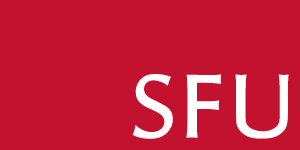 FACULTY OF COMMUNICATION, ART AND TECHNOLOGYSchool of Interactive Arts + TechnologyFACULTY OF COMMUNICATION, ART AND TECHNOLOGYSchool of Interactive Arts + TechnologyFACULTY OF COMMUNICATION, ART AND TECHNOLOGYSchool of Interactive Arts + TechnologySimon Fraser University Surrey250 – 13450 102nd Avenue, Surrey, BCCanada V3T 0A3TEL 604.754.1191FAX 778.782.7478carman_neustaedter@sfu.cahttp://clab.iat.sfu.ca/carman